232/3/PHYSICS PAPER  3JULY/AUGUST 2019BUURI EAST STANDARDSKenya Certificate of Secondary Education MARKING SCHEME a) d= 0.045 m ± 0.003ii) 	Slope =  p.d (v)√  = 2.9 – 2.45√ = 0.45   = -0.15Ω	0.5 – 3.5          -3 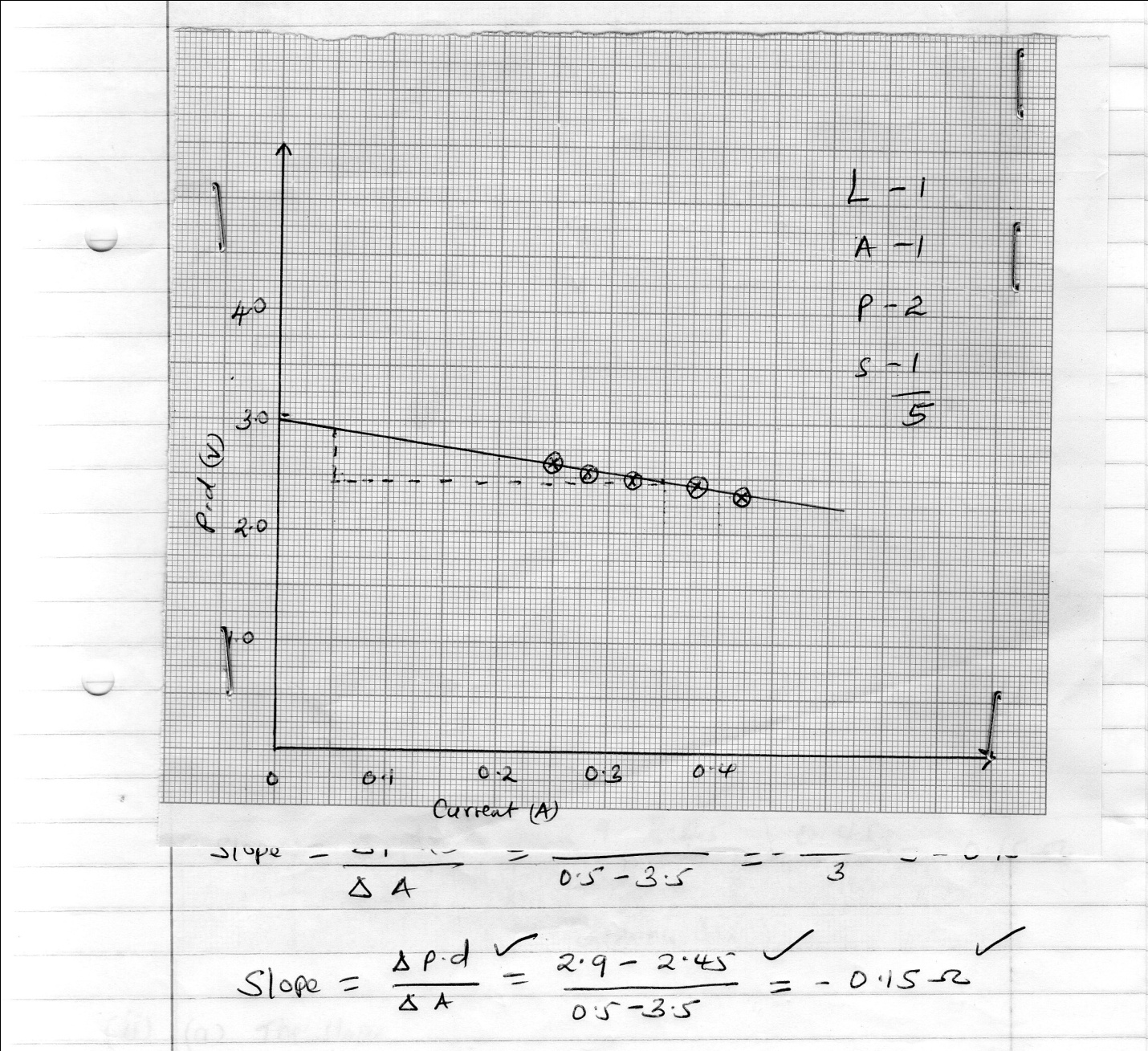 2. a) 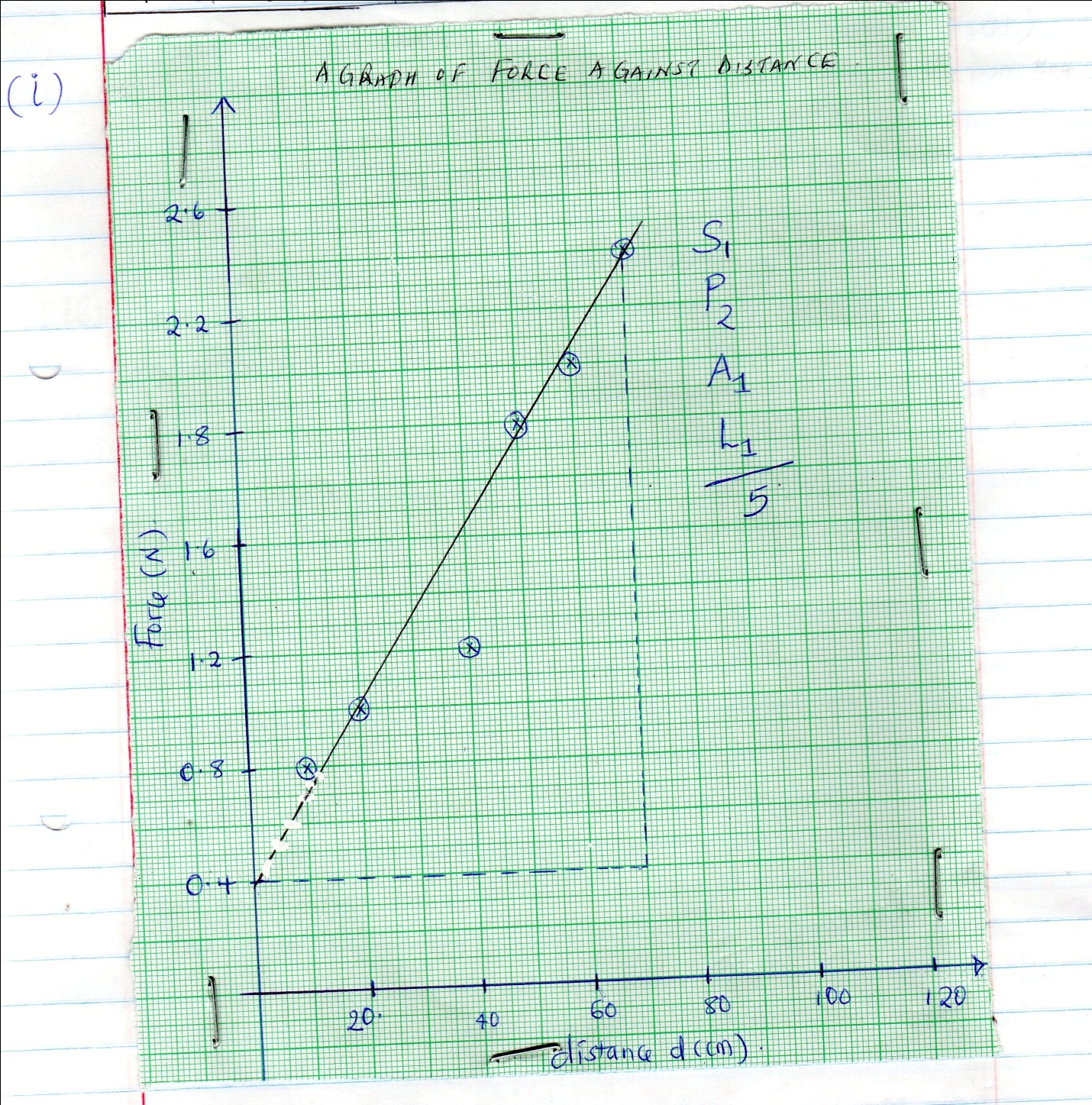 ii) The slope  (0, 0.4) (70, 2.4) = 2.0 70 x 10-2= 2.857 N/cmOr 2.857 x 10-2 N/Mb) When d = 0 , Force = 0.4N i.e the y – intercept(1mk for identify it’s a value for y – intercept)(1mk for correct reading from the graph)Iii) Comparing y=mx+c with F = 2md +40kThen gradient = 2m2.857 = 2m2.857= m     2Y= intercept = 40k= 0.4 = 40k√    40     40= 0.04     40N√2. Table (b)F= v      M+1f1 =41=  20.25 cm       f2 = 36 = 20.0cm√       f3 =34= 20.24 cm√  2.025                             1.8                           1.68F = 20.25 +20.0 +20.24        60.49 =20.16 cm√	3                                 3Length (cm)8070605040p.d (v)2.652.552.502.452.35 ±0.2Current (a)0.250.280.320.380.42 ±0.02Distance (cm)10203040506070Force (N)0.81.01.2 1.21.82.02.4 ±0.01U (cm)40.045.050.0V (cm)41.036.034.0Magnification m=v/u1.0250.80.68